Supplementary InformationTunnel dynamics of quinone derivatives and its coupling to protein conformational rearrangements in respiratory complex IJonathan Lasham1,*, Outi Haapanen1, Volker Zickermann2,3, Vivek Sharma1,4,*1 Department of Physics, University of Helsinki, 00014 Helsinki, Finland.2 Institute of Biochemistry II, University Hospital, Goethe University, 60438 Frankfurt am Main, Germany. 3 Centre for Biomolecular Magnetic Resonance, Institute for Biophysical Chemistry, Goethe University, 60438 Frankfurt am Main, Germany. 4 HiLIFE Institute of Biotechnology, University of Helsinki, 00014 Helsinki, Finland.* jonathan.lasham@helsinki.fi* vivek.sharma@helsinki.fi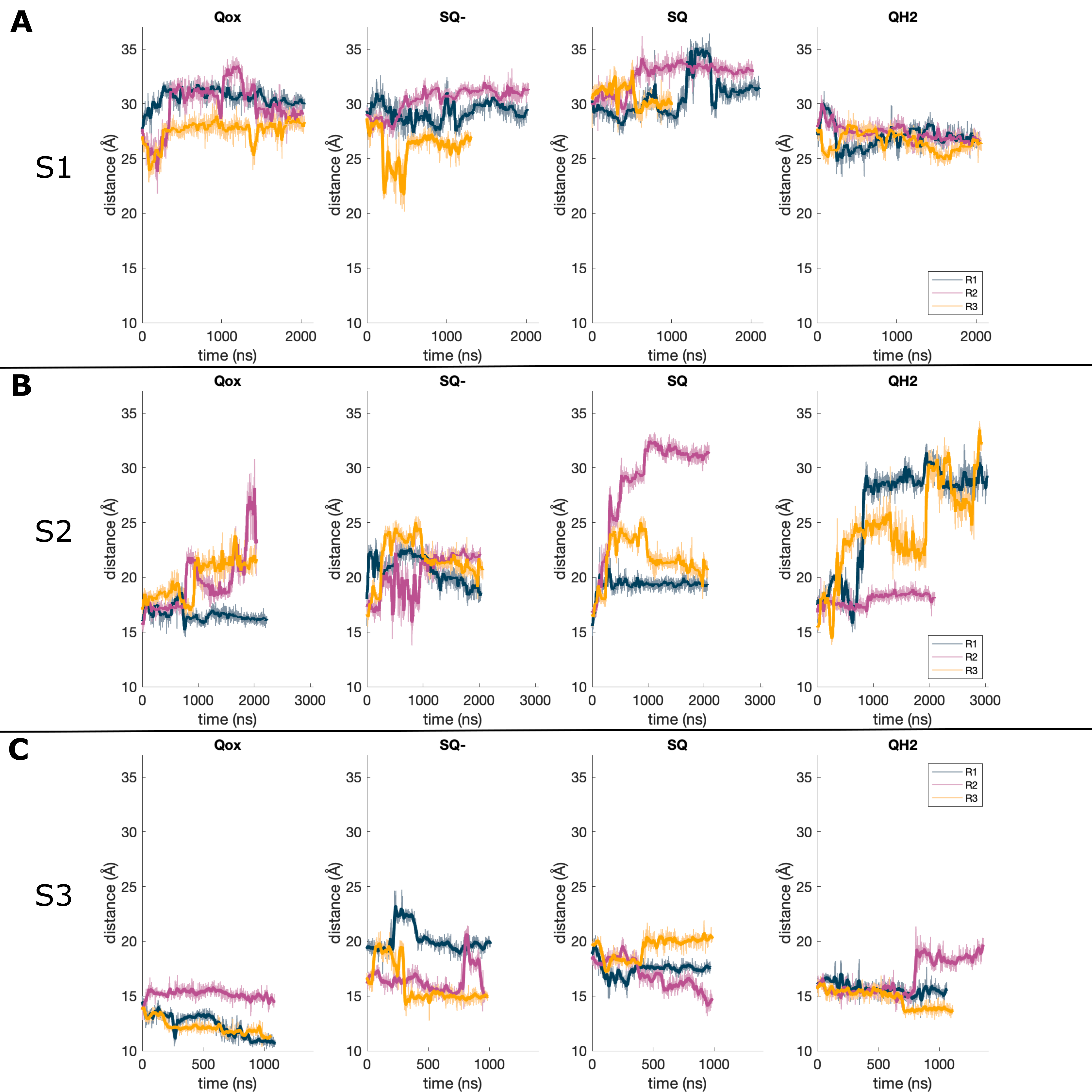 Fig. S1: Distance of Q9 head group center of mass (COM) from N2 cluster COM over time for S1 (A), S2 (B) and S3 (C) simulations. Different simulation replicas are shown in different colours, and the bold line shows a rolling average based on the previous 20 frames.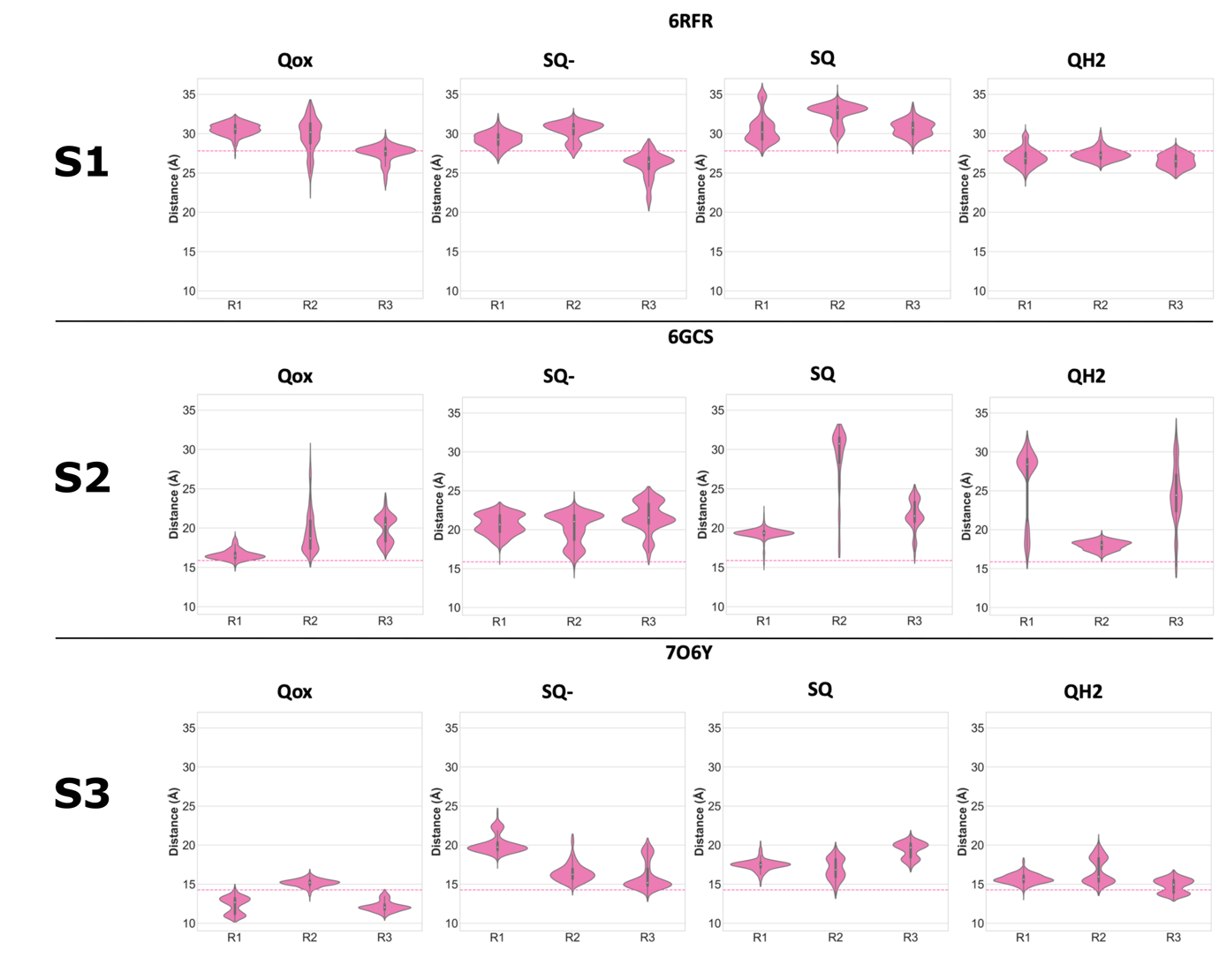 Fig. S2: Violin plots showing the distance of Q9 head group (COM) from N2 cluster (COM) for S1 (A), S2 (B) and S3 (C) simulations for individual simulation replicas. The pink shaded area represents the histogram of data from all trajectory frames for each individual replica. The pink dotted line represents the position of the Q head group observed in the structures.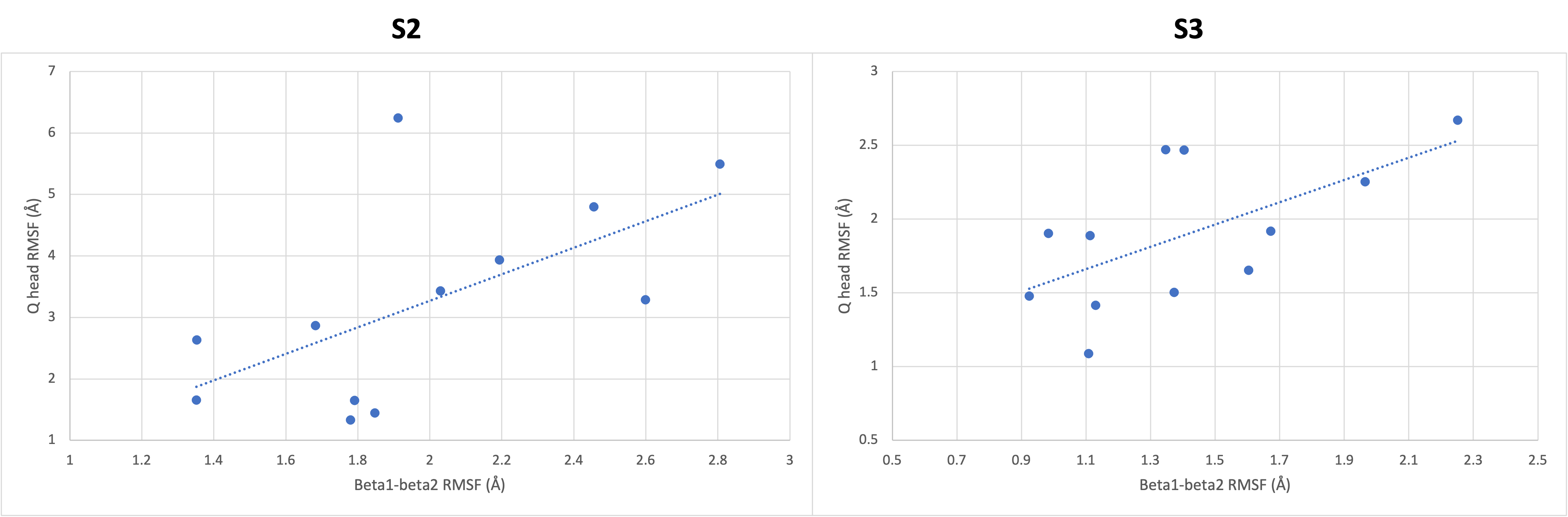 Figure S3 – Scatter plot of RMSF (root mean square fluctuation) values of Cα atoms of β1-β2NDUFS2 loop and Q head atoms for S2 and S3 simulations.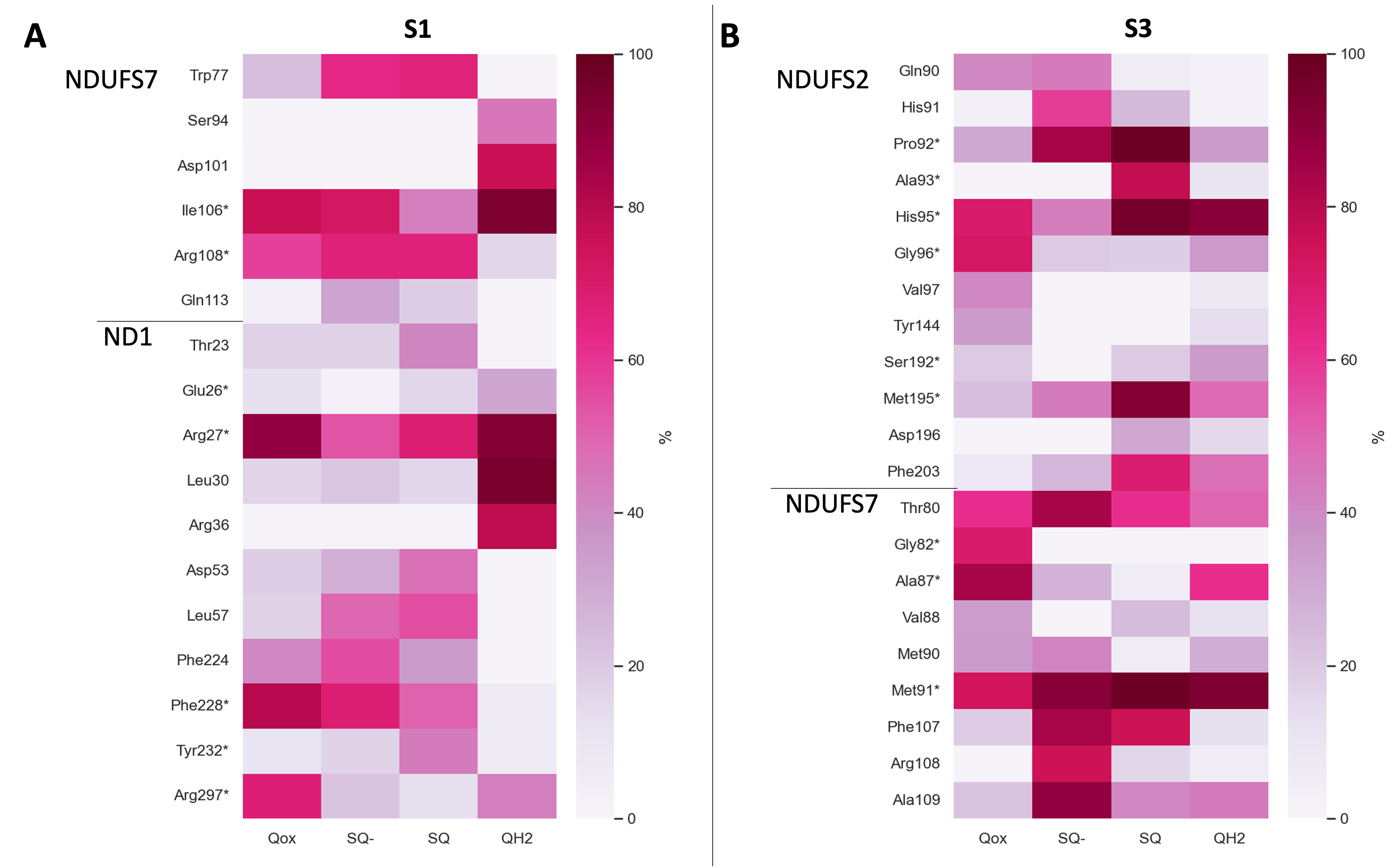 Figure S4 – Interactions between the Q head group and protein residues in S1 simulations based on structure PDB 6RFR (A) and in S3 simulations based on high resolution structure PDB 7O6Y (B). The asterisk (*) denotes interactions between the Q head group and protein residues present in the respective structure.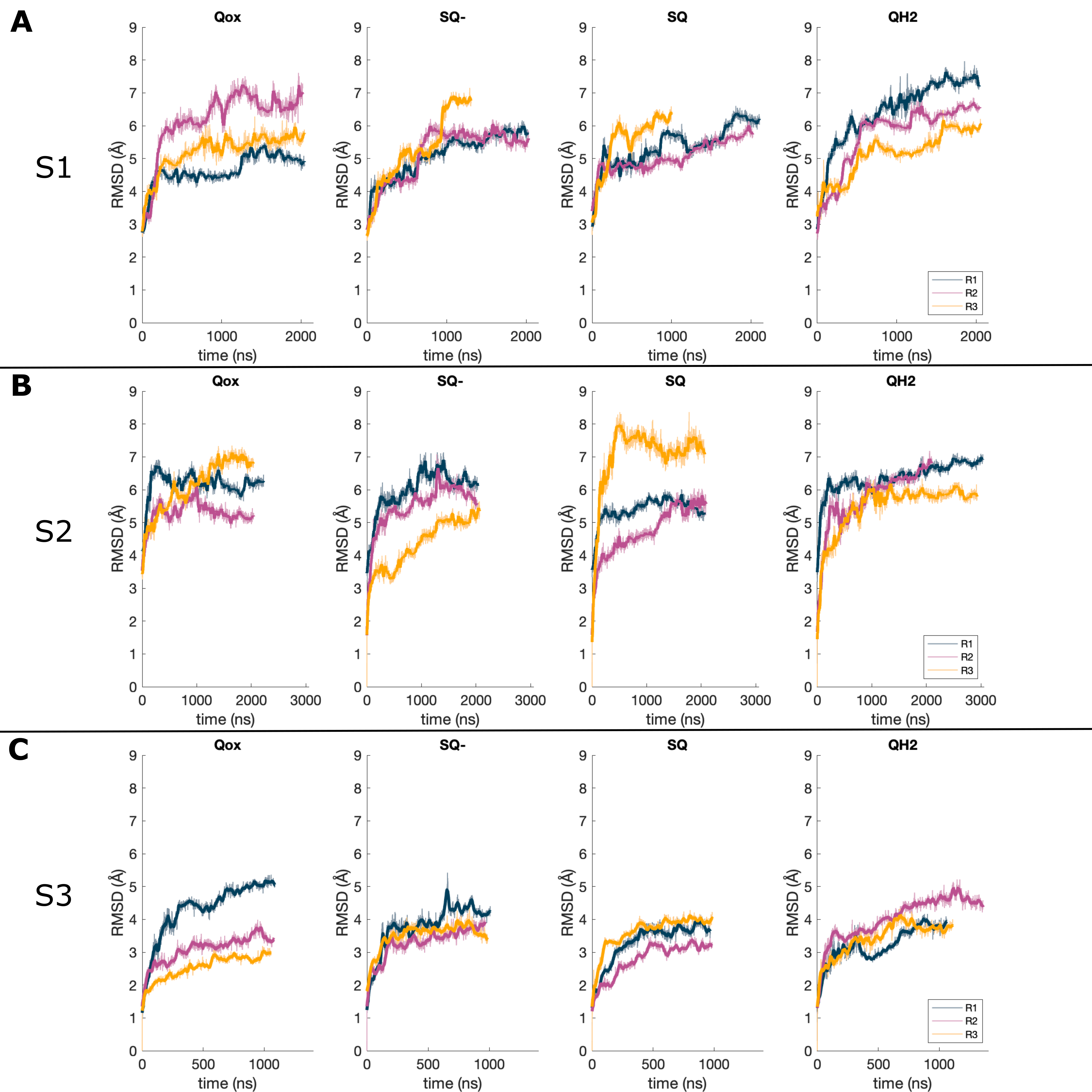 Fig. S5: RMSD (root mean square deviation) of CA atoms over time for S1 (A), S2 (B) and S3 (C) simulations. The RMSD was calculated for all protein Cα atoms, for the 6 subunits included in the models (ND3, ND1, NDUFS2, NDUFS3, NDUFS7, NDUFS8).  Different simulation replicas are shown in different colours, and the bold line shows a rolling average based on the previous 20 frames. Table S1 - List of residues mentioned in the current work, along with their conservation and mutation data (if available). Mutation data for NDUFS2 is taken from [1], for NDUFS7 from [2-4] and for ND1 from[5].Table S2 – Ion pairs identified to change with Q diffusion in the Q tunnel in S2 and S3 simulations. Data is shown for both Qox and QH2 species. See also main text Fig. 5. Closed was defined as the distance between Arg:CZ, Lys:NZ, Glu:CD, and Asp:CG atoms being < 5.5 Å.References[1] H. Angerer, H.R. Nasiri, V. Niedergesäß, S. Kerscher, H. Schwalbe, U. Brandt, Tracing the tail of ubiquinone in mitochondrial complex I, Biochimica et Biophysica Acta (BBA)-Bioenergetics 1817(10) (2012) 1776-1784.[2] U. Fendel, M.A. Tocilescu, S. Kerscher, U. Brandt, Exploring the inhibitor binding pocket of respiratory complex I, Biochimica et Biophysica Acta (BBA)-Bioenergetics 1777(7) (2008) 660-665.[3] E.G. Yoga, O. Haapanen, I. Wittig, K. Siegmund, V. Sharma, V. Zickermann, Mutations in a conserved loop in the PSST subunit of respiratory complex I affect ubiquinone binding and dynamics, Biochimica et Biophysica Acta (BBA)-Bioenergetics 1860(7) (2019) 573-581.[4] A. Garofano, K. Zwicker, S. Kerscher, P. Okun, U. Brandt, Two aspartic acid residues in the PSST-homologous NUKM subunit of complex I from Yarrowia lipolytica are essential for catalytic activity, Journal of Biological Chemistry 278(43) (2003) 42435-42440.[5] R. Baradaran, J.M. Berrisford, G.S. Minhas, L.A. Sazanov, Crystal structure of the entire respiratory complex I, Nature 494(7438) (2013) 443-448.ConservationMutation dataNDUFS2His91ConservedH91A – reduced activityPro92ConservedAla93Partly conservedAla94Partly conservedA94I – decreased activityHis95ConservedH95A – decreased activityGly96ConservedMet195Partly conservedM195F – decreased activityLeu200Partly conservedPhe203Partly conservedF203W – increased activityLeu204Partly conservedPhe207ConservedF207W – decreased activityNDUFS7Trp77ConservedW77A/I/E – decreased activityThr80Partly conservedAla87Partly conservedVal88Partly conservedV88L/M/F – decreased activityMet90ConservedM90A/E – decreased activityMet91Partly conservedM91C/K – decreased activitySer94Partly conservedS94A – no effectAsp101Partly conservedD101A – decreased activityIle105Partly conservedI105A – no effectIle106Partly conservedI106F/A – decreased activityPhe107Partly conservedF107A/P – decreased activityArg108ConservedR108A/E – decreased activityAla109Partly conservedA109G/S/C/L – decreased activityAsp115ConservedD115N – decreased activityND1Thr23Partly conservedGlu26ConservedE24K – human diseaseArg27ConservedR25Q – human diseaseLeu30Partly conservedArg36ConservedR34H – human diseaseAsp53ConservedD62E – P. denitrifcans  - decreased activityLys56ConservedK67A - P. denitrifcans  - decreased activityLeu57Partly conservedArg199ConservedR195Q – human diseaseAsp203ConservedD213A/E/N – E. coli – decreased activity Glu206ConservedE216A – E. coli – decreased activityPhe224Partly conservedPhe228Partly conservedTyr232ConservedIle294Partly conservedArg297ConservedR291A – E. coli – decreased activityS2S2S3S3Ion pairQox (stay)QH2 (move)QoxQH2R108 … E206ClosedOpenOpenOpenR199 … E206Mostly openMostly closedOpenMostly openR297 … E206Mostly closedMostly openClosedOpenR297 … D203MixedClosedOpenOpenR27 … D101OpenClosedMixedMixedK56 … D115Mostly closedMostly openClosedClosed 